UNITATEA ADMINISTRATIV-TERITORIALA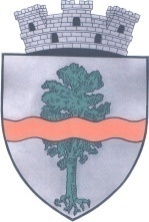 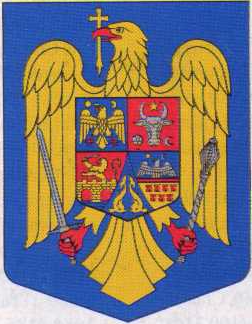 ORASUL PUCIOASAStr. Fântânelor nr. 7, orasul Pucioasa, Judetul DambovitaTel. 0245-232277, Fax. 0245-760484DIRECTIA ECONOMICA- BIROU VENITURIe-mail: info@primpuc.roNr. 17797 /04.08.2017COD IDENTIFICARE FISCALA 4280302ANUNT COLECTIV PENTRU COMUNICAREA PRIN PUBLICITATE A ACTELOR ADMINISTRATIVE FISCALEIn temeiul art. 47 alin. 5 din Legea nr. 207/2015- privind Codul de procedura fiscala, comunicam ca au fost emise acte administrative fiscale pentru urmatorii contribuabili, conform tabelului anexat.Actul administrativ fiscal poate fi consultat de titularul acestuia:pe pagina de INTERNET la adresa www.primpuc.ro;la sediul U.A.T. orasul Pucioasa- str. Fantanelor nr. 7, Biroul Venituri.Actele administrative pot fi consultate de titularii acestora la sediul organului fiscal emitent.Prezentele acte fiscale se considera comunicate in termen de 15 zile de la data afisarii anuntului, respectiv data de 19.08.2017.Relatii referitoare la acest anunt puteti solicita d-nei Solomon Gabriela- sef Birou Venituri- la nr. de telefon 0245232277- int. 222   SEF BIROU VENITURI                                                                            INTOCMIT,                         EC.SOLOMON GABRIELA                                                                                                      insp. STANCIU LIGIANr. crt.Numele si prenumele contribuabiluluiNr. si data actului administrativDomiciliul1ATANASIU IULIASomatia nr. 37298/18.07.2017PUCIOASA2BODRUG MADALINASomatia nr. 37331/26.07.2017PUCIOASA3CALOIU LAURA CAROLINASomatia nr. 37314/24.07.2017PUCIOASA4COSTACHE GHEORGHESomatia nr. 37255/07.07.2017PUCIOASA5DANCIU MIHAELA MADALINASomatia nr. 37275/17.07.2017PUCIOASA6DEGERATU RADU DECEBALSomatia nr. 37263/10.07.2017Somatia nr. 37264/10.07.2017PUCIOASA7DUMITRA NICOLAESomatia nr. 37251/07.07.2017Somatia nr. 37253/07.07.2017PUCIOASA8FOCAN IONUT GABRIELSomatia nr. 37317/25.07.2017PUCIOASA9ILIE VASLESomatia nr. 37338/27.07.2017PUCIOASA10IONESCU ZAHARIESomatia nr. 37272/10.07.2017PUCIOASA11LUCA CRISTIANSomatia nr. 37256/07.07.2017PUCIOASA12MANOLE ROBERTO ADRIANSomatia nr. 37333/26.07.2017PUCIOASA13NEACSA VASILESomatia nr. 37320/25.07.2017PUCIOASA14NICOLICEA AURELIASomatia nr. 37278/17.07.2017PUCIOASA15PAVEL OVIDIU ANDREISomatia nr. 37291/18.07.2017PUCIOASA16PESCARU BOGDANSomatia nr. 37336/27.07.2017PUCIOASA17PINTEA MIHAISomatia nr. 37294/18.07.2017PUCIOASA18POPESCU MIHAIL CIPRIANSomatia nr. 37300/18.07.2017PUCIOASA19PURCAREA VASILESomatia nr. 37269/10.07.2017PUCIOASA20SAMFIR ELENASomatia nr. 37245/05.07.2017PUCIOASA21SERBAN STEFANITA VASILESomatia nr. 37246/05.07.2017PUCIOASA22SOLOMON PETRESomatia nr. 37327/26.07.2017PUCIOASA23SOLOMON VASILESomatia nr. 37335/27.07.2017PUCIOASA24STANCU ALEXANDRUSomatia nr. 37266/10.07.2017PUCIOASA25STROESCU CORNELSomatia nr. 37276/17.07.2017PUCIOASA26TABACU DUMITRUSomatia nr. 37326/26.07.2017PUCIOASA27TIRCA ADRIAN BOGDANSomatia nr. 37242/04.07.2017Somatia nr. 37328/26.07.2017PUCIOASA28TRIFU BOGDAN IONSomatia nr. 37282/18.07.2017PUCIOASA29UDREA VICTORITA MIHAELASomatia nr. 37301/19.07.2017Somatia nr. 37299/18.07.2017Somatia nr. 37248/05.07.2017PUCIOASA30IONITA ELENAProces verbal insolvabilitate nr. 17245/31.07.2017PUCIOASA31TANASE MIHAI ADRIANSomatia nr. 37315/24.07.2017PUCIOASA